Sustenabilitate în educație prin proiecte eTwinning și Erasmus+	În data de 6 iunie 2023 a avut loc ediția a doua a simpozionului internațional „Sustenabilitate în educație prin proiecte eTwinning și Erasmus+”, organizat de ISJ Alba și eTwinning România, cu scopul de a valoriza proiectele educaționale internaționale prin diseminare și schimb de bune practici.	Volumul de lucrări al simpozionului este disponibil la adresa https://read.bookcreator.com/eREPPDaHR8SZQ1afGpvvoe5IWn12/JfVSagZhRViWSkgN2k-2fA/iMVx7ATnS4qJ8nsrQ6BnCg-right . La pagina 5 apare articolul „Erasmus+, eTwinning și TESLA”, al colegelor noastre Lucia Boldea și Adriana Mariș, iar la pagina 77 poate fi citit articolul „eTwinners Calling for Peace”, scris de doamna prof. Adriana Mariș.	Vă dorim lectură plăcută!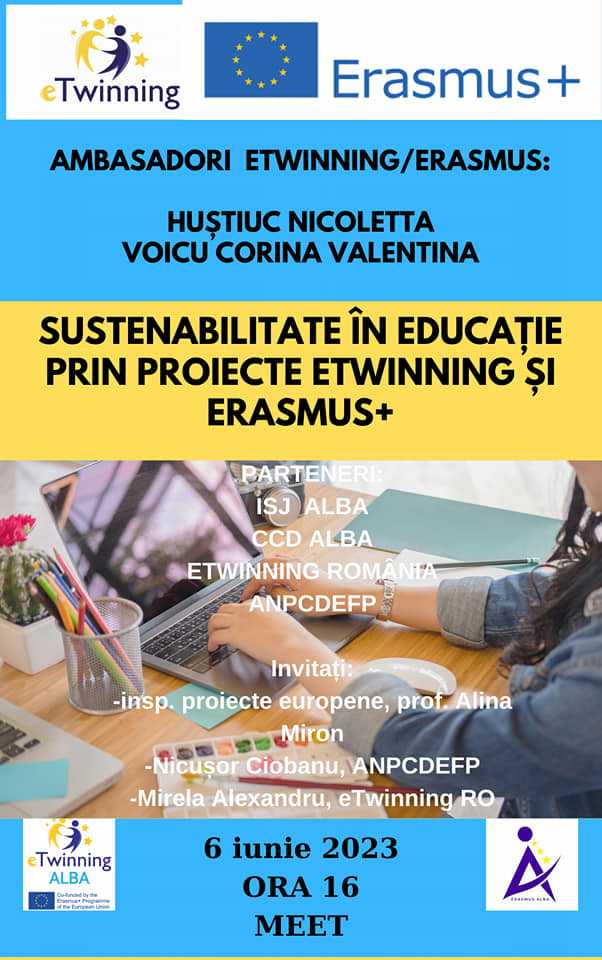 